Логопедические рекомендации родителям на летний период для детей среднего и старшего дошкольного возрастаУважаемые родители! Вот и наступило долгожданное лето. Важно помнить, что сформированные в течение года навыки за летний период могут, как укрепиться, так и потеряться. Поэтому родителям необходимо ежедневно заниматься с ребенком в игровой форме.Прислушайтесь к нашим рекомендациям: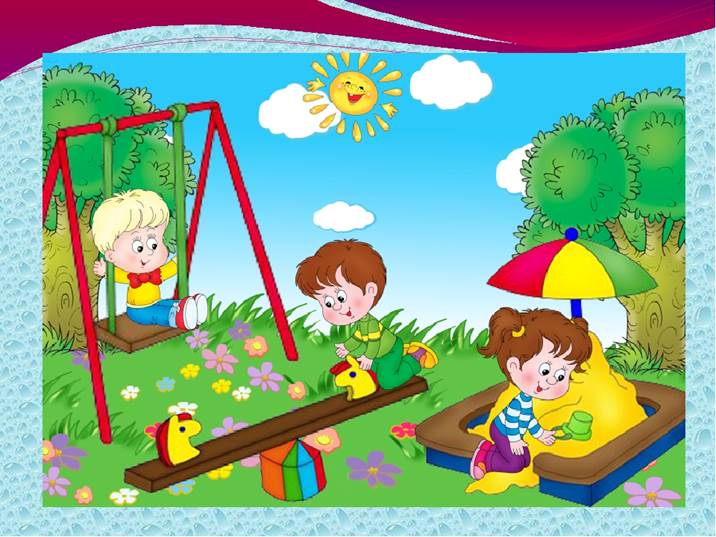 Начнем с дыхания! Можно предложить ребенку игры, которые тренируют силу и длительность выдоха:Обдувать одуванчики несколькими короткими, а потом одним долгим выдохом;Пускать мыльные пузыри через соломинку (разводить детский шампунь);Надувать воздушные шарики;Стараться надувать надувные игрушки, круги, мячи;Учиться плавать, выдыхая в воду, нырять;Играть на музыкальных игрушках: дудках, трубах, флейтах, губных гармошках;Дуть на детские флюгера.Развивайте мелкую и общую моторику:Учите детей шнуровать обувь, завязывать шнурки.Собирайте, перебирайте ягоды, камешки, пуговицы, бусины и т.д.Выкладывайте рисунки из камней, шишек, спичек, крупы;Играйте с глиной, мокрым песком;Играйте с мячами и мячиками (бросайте, ловите, попадайте в цель)Учите детей кататься на самокате, велосипеде, роликах.Рисуйте на асфальте цветными мелками.В дождливые дни можно:Собирать мозаики, конструкторы, пазлы;Перебирать крупы;Играть с пальчикамиРаскрашивать раскраски цветными карандашами;Складывать простое оригами, делайте аппликации.Вышивать (крупным крестиком);Завинчивать гайки (игрушечные и настоящие);Плести из бисера, бусин, резиночек.Лепить из пластилина, пластика, теста.Читать книгиОчень важно развивать мышцы неспецифического речевого аппарата:Жевать мясо;Жевать сырые овощи (морковь, редис, огурцы) и фрукты (яблоки, груши и др.);Лизать языком с блюдца варенье, сметану, йогурт – для распластывания языка;Полоскать рот;Жевать боковыми зубами;Лизать эскимо.Обогащению словарного запаса ребенка новыми словами будут способствовать:Летние путешествия, новые впечатления от поездок, походов в лес.Экскурсии в музеи, дворцы, парки...Посещение театра, цирка, дельфинария…Продолжайте вместе с детьми:Читать художественные произведения, сказки, детские журналы;Пересказывайте короткие сказки, рассказы, истории;Придумывайте свои сказки, рассказы, небылицы…Отгадывайте загадки, учите стихи.В вечернее время беседуйте с ребенком о том, что произошло и запомнилось за этот день (это помогает развить память, речь и сплотить вас с ребенком)Лучше исключить:Просмотр боевиков, «ужастиков», «западных» мультфильмов с насилием и жестокостью.Покупку игрушек, раскрасок, картинок с изображением агрессивных героев и монстров.Такие фильмы, как правило, не несут в себе никакого обучающего момента. Зато провоцируют агрессию, приучают к мысли, что насилие – это форма поведения. Дети могут переносить увиденное в свои игры. Вряд ли это сделает вашего ребенка желанным партнером для других детей. Кроме того, у предрасположенных к этому ребят такие фильмы могут спровоцировать заикание или энурез.Приятного Вам отдыха, до встречи в новом учебном году!